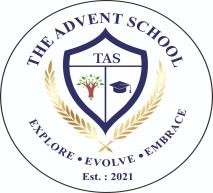 THE ADVENT SCHOOLPRE-MID TERM ASSESSMENTS SYLLABUSCLASS - 5SUBJECTSNAMES OF CHAPTERSENGLISHREADING:Unseen PassageUnseen PoemWRITING: Paragraph WritingGRAMMAR: Sentence and TypesSubject and PredicateAdjectivesParts of SpeechLITERATURE:UNIT-1: Ice-cream Man (Poem)Wonderful Waste!UNIT-2:Teamwork (Poem)Flying TogetherOral: Ice cream man (Poem)          Teamwork (Poem)	HINDIसाहित्य-पाठ -1 राख की रस्सीपाठ -2 फसलों के त्योहारपाठ -3 खिलौने वाला (कविता)पाठ -4 नन्हा फनकारव्याकरण-भाषा तथा व्याकरण, ध्वनि तथा वर्ण, शब्द विचार, शब्द भंडार (पर्यायवाची शब्द,विलोम शब्द)रचनात्मक लेखन-अनुच्छेद लेखनMATHEMATICSChapter 1- Large NumbersChapter -2 The four operationsChapter -3 SimplificationREASONING-Chapter 1 – AnalogyChapter 2 – SeriesChapter 3 – ClassificationChapter 4 – Alphabet TestEVSChapter 1 - Super SensesChapter 2 - A Snake Charmer’s StoryChapter 3 - From Tasting to DigestingChapter 4 - Mangoes round the yearGOs from all the chapters.Labelled Diagrams – Digestive System, Tongue and Taste buds.